agraria agroalimentare agroindustria | chimica, materiali e biotecnologie | costruzioni, ambiente e territorio | sistema moda | servizi per la sanità e l'assistenza sociale | corso operatore del benessere | agenzia formativa Regione Toscana IS0059 – ISO9001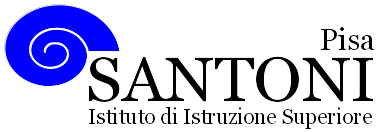 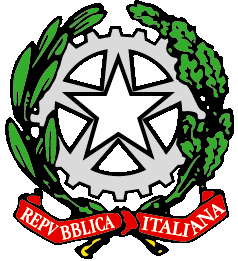 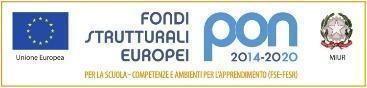 www.e-santoni.edu.it	e-mail: piis003007@istruzione.it	PEC: piis003007@pec.istruzione.itPIANO DI LAVORO PUBBLICO ANNUALE DEL DOCENTE A.S. 2023/24Nome e cognome del/della docente: Vanessa Lombi – Andrea ManciniDisciplina insegnata: Economia, estimo, marketing e legislazioneLibro/i di testo in uso: NUOVO CORSO DI ECONOMIA, ESTIMO, MARKETING E LEGISLAZIONE 2 Pergli Istituti Tecnici indirizzo Agraria, Agroalimentare e Agroindustria, AMICABILE STEFANO - HOEPLI.Classe e Sezione: 5DIndirizzo di studio: Agraria, Agroalimentare e AgroindustriaCompetenze che si intendono sviluppare o traguardi di competenza(fare riferimento alle Linee Guida e ai documenti dei dipartimenti)Tra gli obbiettivi indicati del documento di programmazione del dipartimento verrà dedicata maggior attenzione a:Mercato, valori e redditivitàProcedimenti di valutazioneMetodologie di stima di fondi ad ordinamento annuo e ad ordinamento poliennale.Stime con procedimenti condizionati;stime di diritti e servizi Standard internazionali di valutazione.Metodologie di analisi costi-benefici e valutazione di beni ambientali.Caratteristiche dei mercati dei prodotti agrari.Tecniche di ricerche di marketing.Normativa nazionale sulle imprese agricole.Politiche agrarie comunitarie.Gli argomenti trattati durante il percorso scolastico getteranno le basi per l’acquisizione delle competenze più complesse, che sono:Individuare gli aspetti economici necessari alla valutazione di beni, diritti e servizi.Identificare i metodi più adatti per la commercializzazione dei singoli prodotti agro-alimentari.Individuare le norme nazionali e comunitarie inerenti il settoreDescrizione di conoscenze e abilità, suddivise in percorsi didattici, evidenziando per ognuna quelle essenziali o minime(fare riferimento alle Linee Guida e ai documenti dei dipartimenti)Percorso 1 – Principi dell’estimo, estimo rurale e estimo ambientale.Competenze: Elaborare stime di valore, relazioni di analisi costi benefici e di valutazione di impatto ambientale.Conoscenze: principi dell’estimo, aspetti economi e procedimenti sintetici e analitici. Stima fondi rustici, stima degli arboreti, stima delle scorte, stima dei fabbricati rurali, stima danni ambientali e espropri. Principi di stima secondo gli IVS. Analisi costi-benefici. Valutazioni di impatto ambientale.Abilità: individuare gli aspetti economici necessari alla valutazione di beni, diritti e servizi. Saper svolgere quesiti di stima e valutazione costi e benefici.Obiettivi Minimi: Scegliere il procedimento più appropriato per risolvere un quesito estimativo e applicarlo con una sequenza logica. Ricercare dati economici e tecnici per risolvere un quesito estimativo. Redigere una relazione di stima usando termini e forma appropriati.Percorso 2 – Marketing agroalimentare e territorialeCompetenze: Conoscere le basi del processo di Marketing e l’applicazione ai prodotti agricoli e alimentari.Conoscenze: Marketing agroalimentare, il processo di marketing e la strategia di marketing.Abilità: conoscere a livello teorico il Marketing e saperlo applicare attraverso una pianificazione del marketing, sia su prodotti agroalimentari e sul territorio.Obiettivi Minimi: saper identificare le basi e i processi del marketing utilizzando un lessico appropriato sia a livello orale che scritto.Attività o percorsi didattici concordati nel CdC a livello interdisciplinare - Educazione civica(descrizione di conoscenze, abilità e competenze che si intendono raggiungere o sviluppare)Si rimanda al documento di Programmazione del CdC.Tipologie di verifica, elaborati ed esercitazioni[Indicare un eventuale orientamento personale diverso da quello inserito nel PTOF e specificare quali hanno carattere formativo e quale sommativo]Sono previste	quattro verifiche sia nel primo che nel secondo quadrimestre e si utilizzeranno le  seguenti tipologie valutative:verifiche scritte sia sotto forma di relazioni di stima che test strutturati e semistrutturati e verifiche orali.Ulteriore strumento di valutazione saranno eventuali ricerche, relazioni e lavori di gruppo.Criteri per le valutazioni(fare riferimento a tutti i criteri di valutazione deliberati nel Ptof aggiornamento triennale 22/25; indicare solo le variazioni rispetto a quanto inserito nel PTOF))Si rimanda al PTOF.Metodi e strategie didattiche(in particolare indicare quelle finalizzate a mantenere l’interesse, a sviluppare la motivazione all’apprendimento, al recupero di conoscenze e abilità, al raggiungimento di obiettivi di competenza)Durante tutto l'arco dell'a.s. l'attività didattica si articolerà nelle seguenti fasi:Spiegazione delle diverse unità didattiche cercando di facilitare l'apprendimento e di promuovere l'interesse e l’attenzione dei ragazzi collegando gli argomenti con le attività di laboratorio e con l'utilizzo di audiovisivi, strumenti di presentazione e ricerche in rete.Riflessione e discussione con gli alunni per chiarire eventuali dubbi e abituarli alla sintesi e alla formulazione di ipotesi (molto utili si rivelano in questa fase la risoluzione degli esercizi, dei test e delle domande proposte al termine di ogni argomento del testo in adozione).Verifica sistematica per controllare il grado di apprendimento raggiunto e nello stesso tempo valutare, volta per volta, la necessità di riprendere qualche argomento non ben recepito.Pisa li 30/11/2023	I docentiVanessa Lombi Andrea Mancini 